UDRUGA GLUHIH I NAGLUHIH OSOBA GRADA POŽEGE I ŽUPANIJE POŽEŠKO-SLAVONSKE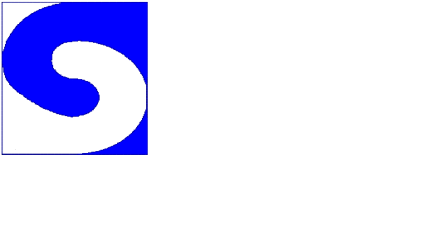 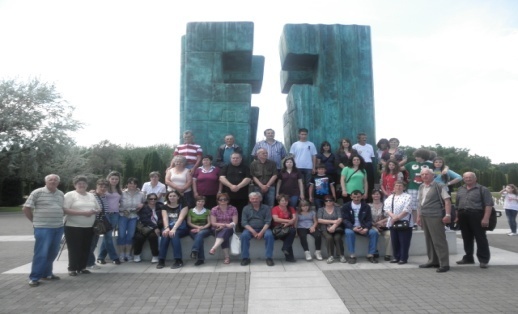 PROGRAM: „RAZVOJ I ŠIRENJE MREŽE SOCIJALNIH USLUGA KOJE PRUŽAJU ORGANIZACIJE CIVILNOG DRUŠTVA“ 2011.- 2014.  MINISTARSTVO SOCIJALNE POLITIKE I  MLADIH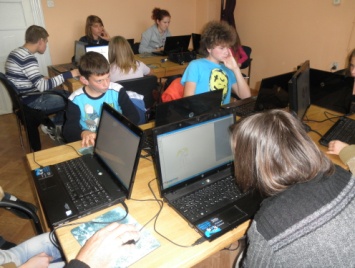 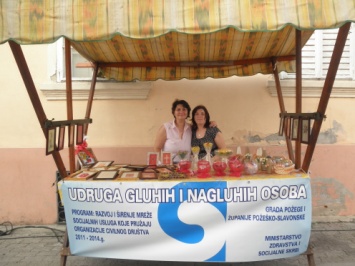 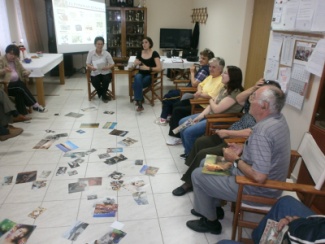 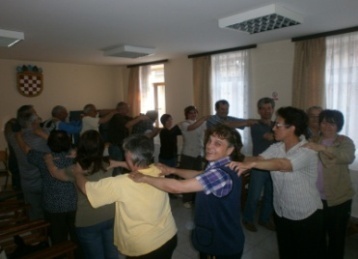 PARTNER: GRAD POŽEGAJednoručna i dvoručna abeceda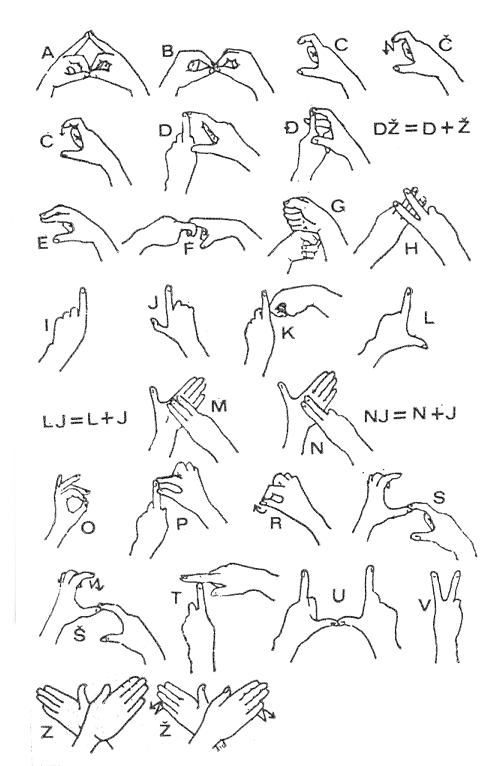 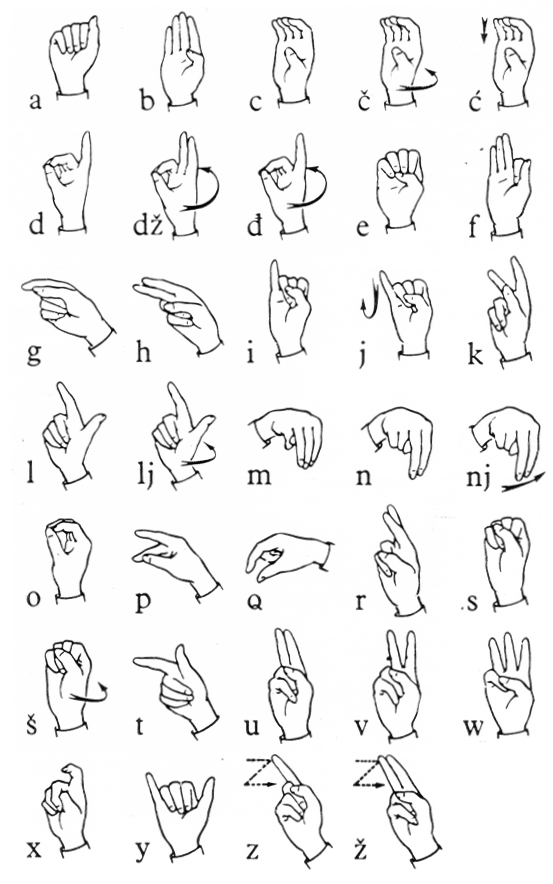 UDRUGA KROZ TROGODIŠNJI PROGRAM U DRUGOJ GODINI PROVODI SLJEDEĆE AKTIVNOSTI:- Poludnevni boravak za gluhe i nagluhe osobe – društvene aktivnosti (stolni tenis, pikado, Internet..) i rehabilitacijski program – kreativne radionice i tjelovježba članova udruge- edukacija i prekvalifikacija gluhih osoba za zanimanje web dizajner- javne tribine u suradnji sa Udrugom psihologa „ZAJEDNICA“ kao i javnu tribinu u suradnji sa logoped- surdolog prof. Jasnom Gadžić koje su namijenjene članovima udruge, članovima njihovih obitelji kao i široj lokalnoj zajednici- osigurati intenzivnu pomoć i dostupnost podrške u kriznim situacijama za gluhe osobe- informativnim materijalima educirati i informirati osobe oštećena sluha, članove njihove obitelji i širu lokalnu zajednicu.KONTAKT:Udruga gluhih i nagluhih osoba Grada Požege i Županije Požeško-slavonske , SOKOLOVA 5, 34 000 PožegaTEL:/FAX: 034/276 048, e-mail: ugno.pozega@gmail.com	web stranica: www.ugno-pozega.hr facebook: Udruga Gluhih Gpžps PožegaPredsjednica Udruge: Jadranka VukojaTajnica Udruge, tumač hrvatskog znakovnog jezika: Ivana Kuraja 